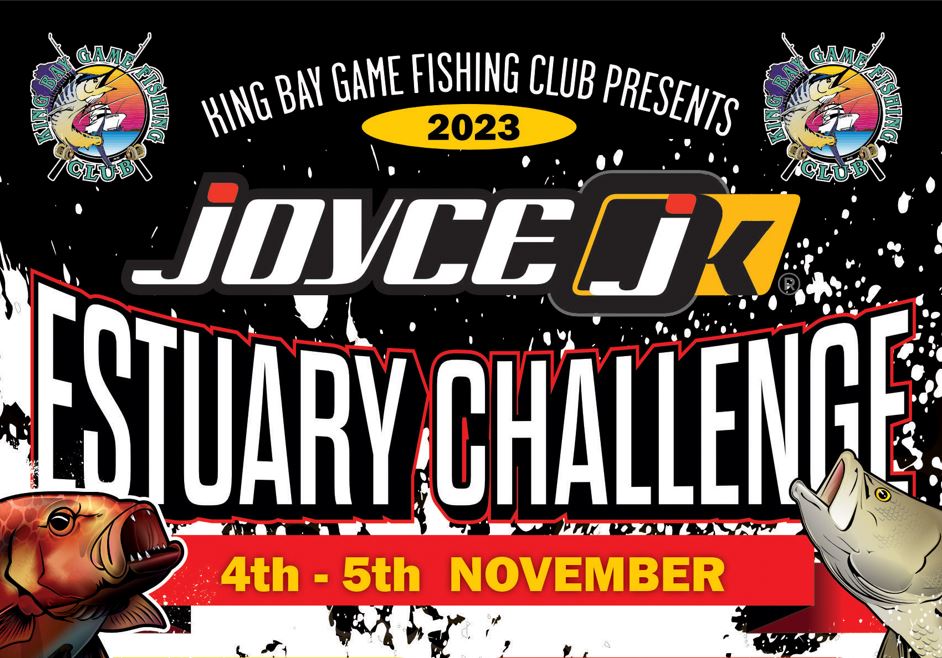 NOMINATION FORM                            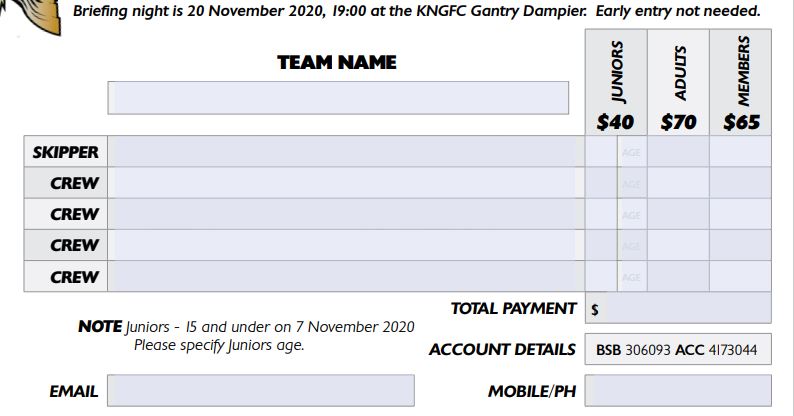 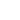 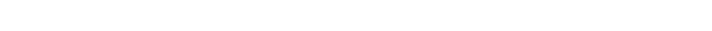 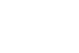 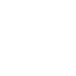 Please send completed form to presidentkbgfc@gmail.com or secretarykbgfc@gmail.com.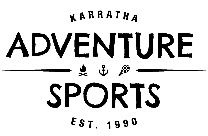 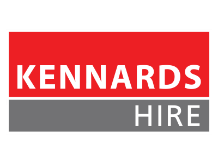 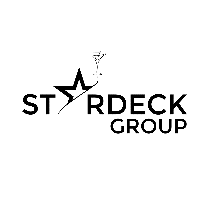 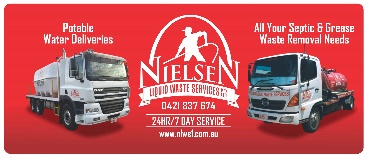 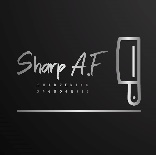 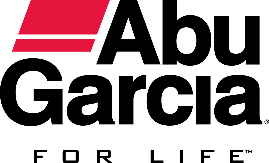 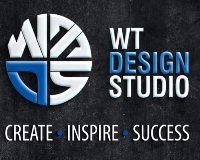 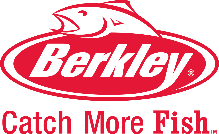 